[MS-ICPR]: ICertPassage Remote ProtocolIntellectual Property Rights Notice for Open Specifications DocumentationTechnical Documentation. Microsoft publishes Open Specifications documentation (“this documentation”) for protocols, file formats, data portability, computer languages, and standards support. Additionally, overview documents cover inter-protocol relationships and interactions. Copyrights. This documentation is covered by Microsoft copyrights. Regardless of any other terms that are contained in the terms of use for the Microsoft website that hosts this documentation, you can make copies of it in order to develop implementations of the technologies that are described in this documentation and can distribute portions of it in your implementations that use these technologies or in your documentation as necessary to properly document the implementation. You can also distribute in your implementation, with or without modification, any schemas, IDLs, or code samples that are included in the documentation. This permission also applies to any documents that are referenced in the Open Specifications documentation. No Trade Secrets. Microsoft does not claim any trade secret rights in this documentation. Patents. Microsoft has patents that might cover your implementations of the technologies described in the Open Specifications documentation. Neither this notice nor Microsoft's delivery of this documentation grants any licenses under those patents or any other Microsoft patents. However, a given Open Specifications document might be covered by the Microsoft Open Specifications Promise or the Microsoft Community Promise. If you would prefer a written license, or if the technologies described in this documentation are not covered by the Open Specifications Promise or Community Promise, as applicable, patent licenses are available by contacting iplg@microsoft.com. License Programs. To see all of the protocols in scope under a specific license program and the associated patents, visit the Patent Map. Trademarks. The names of companies and products contained in this documentation might be covered by trademarks or similar intellectual property rights. This notice does not grant any licenses under those rights. For a list of Microsoft trademarks, visit www.microsoft.com/trademarks. Fictitious Names. The example companies, organizations, products, domain names, email addresses, logos, people, places, and events that are depicted in this documentation are fictitious. No association with any real company, organization, product, domain name, email address, logo, person, place, or event is intended or should be inferred.Reservation of Rights. All other rights are reserved, and this notice does not grant any rights other than as specifically described above, whether by implication, estoppel, or otherwise. Tools. The Open Specifications documentation does not require the use of Microsoft programming tools or programming environments in order for you to develop an implementation. If you have access to Microsoft programming tools and environments, you are free to take advantage of them. Certain Open Specifications documents are intended for use in conjunction with publicly available standards specifications and network programming art and, as such, assume that the reader either is familiar with the aforementioned material or has immediate access to it.Support. For questions and support, please contact dochelp@microsoft.com. Revision SummaryTable of Contents1	Introduction	51.1	Glossary	51.2	References	71.2.1	Normative References	71.2.2	Informative References	81.3	Overview	81.4	Relationship to Other Protocols	81.5	Prerequisites and Preconditions	81.6	Applicability Statement	81.7	Versioning and Capability Negotiation	91.8	Vendor-Extensible Fields	91.9	Standards Assignments	92	Messages	102.1	Transport	102.2	Common Data Types	102.2.1	Request Format	102.2.2	Response Format	103	Protocol Details	113.1	ICertPassage Client Details	113.1.1	Abstract Data Model	113.1.2	Timers	113.1.3	Initialization	113.1.4	Message Processing and Sequencing Rules	113.1.4.1	Processing ICertPassage:: CertServerRequest	113.1.5	Timer Events	113.1.6	Other Local Events	113.2	ICertPassage Server Details	113.2.1	Abstract Data Model	113.2.2	Timers	123.2.3	Initialization	123.2.4	Message Processing and Sequencing Rules	123.2.4.1	ICertPassage Interface	123.2.4.1.1	CertServerRequest (Opnum 0)	123.2.5	Timer Events	143.2.6	Other Local Events	144	Protocol Examples	155	Security	165.1	Security Considerations for Implementers	165.2	Index of Security Parameters	166	Appendix A: Full IDL	177	Appendix B: Product Behavior	188	Change Tracking	209	Index	21IntroductionThis document specifies the ICertPassage Remote Protocol. This protocol is a subset of the Windows Client Certificate Enrollment Protocol, as specified in [MS-WCCE]. The difference between this protocol and the Windows Client Certificate Enrollment Protocol is that this protocol only allows the client to enroll certificates, whereas the Windows Client Certificate Enrollment Protocol provides enrollment and additional functionality, such as the capability to read certification authority (CA) data and configuration information. Reading and understanding the Windows Client Certificate Enrollment Protocol, as specified in [MS-WCCE], is essential to understanding the ICertPassage Remote Protocol.Sections 1.5, 1.8, 1.9, 2, and 3 of this specification are normative. All other sections and examples in this specification are informative.GlossaryThis document uses the following terms:Active Directory: A general-purpose network directory service. Active Directory also refers to the Windows implementation of a directory service. Active Directory stores information about a variety of objects in the network. Importantly, user accounts, computer accounts, groups, and all related credential information used by the Windows implementation of Kerberos are stored in Active Directory. Active Directory is either deployed as Active Directory Domain Services (AD DS) or Active Directory Lightweight Directory Services (AD LDS). [MS-ADTS] describes both forms. For more information, see [MS-AUTHSOD] section 1.1.1.5.2, Lightweight Directory Access Protocol (LDAP) versions 2 and 3, Kerberos, and DNS.certificate: A certificate is a collection of attributes and extensions that can be stored persistently. The set of attributes in a certificate can vary depending on the intended usage of the certificate. A certificate securely binds a public key to the entity that holds the corresponding private key. A certificate is commonly used for authentication and secure exchange of information on open networks, such as the Internet, extranets, and intranets. Certificates are digitally signed by the issuing certification authority (CA) and can be issued for a user, a computer, or a service. The most widely accepted format for certificates is defined by the ITU-T X.509 version 3 international standards. For more information about attributes and extensions, see [RFC3280] and [X509] sections 7 and 8.certificate enrollment: The process of acquiring a digital certificate from a certificate authority (CA), which typically requires an end entity to first makes itself known to the CA (either directly, or through a registration authority). This certificate and its associated private key establish a trusted identity for an entity that is using the public key–based services and applications. Also referred to as simply "enrollment".certification authority (CA): A third party that issues public key certificates. Certificates serve to bind public keys to a user identity. Each user and certification authority (CA) can decide whether to trust another user or CA for a specific purpose, and whether this trust should be transitive. For more information, see [RFC3280].client: A computer on which the remote procedure call (RPC) client is executing.digital signature: A value that is generated by using a digital signature algorithm, taking as input a private key and an arbitrary-length string, such that a specific verification algorithm is satisfied by the value, the input string, and the public key corresponding to the input private key.Distributed Component Object Model (DCOM): The Microsoft Component Object Model (COM) specification that defines how components communicate over networks, as specified in [MS-DCOM].dynamic endpoint: A network-specific server address that is requested and assigned at run time. For more information, see [C706].endpoint: A network-specific address of a remote procedure call (RPC) server process for remote procedure calls. The actual name and type of the endpoint depends on the RPC protocol sequence that is being used. For example, for RPC over TCP (RPC Protocol Sequence ncacn_ip_tcp), an endpoint might be TCP port 1025. For RPC over Server Message Block (RPC Protocol Sequence ncacn_np), an endpoint might be the name of a named pipe. For more information, see [C706].endpoint mapper: A service on a remote procedure call (RPC) server that maintains a database of dynamic endpoints and allows clients to map an interface/object UUID pair to a local dynamic endpoint. For more information, see [C706].enroll: To request and acquire a digital certificate from a certificate authority (CA). This is typically accomplished through a certificate enrollment process.private key: One of a pair of keys used in public-key cryptography. The private key is kept secret and is used to decrypt data that has been encrypted with the corresponding public key. For an introduction to this concept, see [CRYPTO] section 1.8 and [IEEE1363] section 3.1.public key: One of a pair of keys used in public-key cryptography. The public key is distributed freely and published as part of a digital certificate. For an introduction to this concept, see [CRYPTO] section 1.8 and [IEEE1363] section 3.1.public-private key pair: The association of a public key and its corresponding private key when used in cryptography. Also referred to simply as a "key pair". For an introduction to public-private key pairs, see [IEEE1363] section 3.remote procedure call (RPC): A context-dependent term commonly overloaded with three meanings. Note that much of the industry literature concerning RPC technologies uses this term interchangeably for any of the three meanings. Following are the three definitions: (*) The runtime environment providing remote procedure call facilities. The preferred usage for this meaning is "RPC runtime". (*) The pattern of request and response message exchange between two parties (typically, a client and a server). The preferred usage for this meaning is "RPC exchange". (*) A single message from an exchange as defined in the previous definition. The preferred usage for this term is "RPC message". For more information about RPC, see [C706].RPC endpoint: A network-specific address of a server process for remote procedure calls (RPCs). The actual name of the RPC endpoint depends on the RPC protocol sequence being used. For example, for the NCACN_IP_TCP RPC protocol sequence an RPC endpoint might be TCP port 1025. For more information, see [C706].server: A computer on which the remote procedure call (RPC) server is executing.universally unique identifier (UUID): A 128-bit value. UUIDs can be used for multiple purposes, from tagging objects with an extremely short lifetime, to reliably identifying very persistent objects in cross-process communication such as client and server interfaces, manager entry-point vectors, and RPC objects. UUIDs are highly likely to be unique. UUIDs are also known as globally unique identifiers (GUIDs) and these terms are used interchangeably in the Microsoft protocol technical documents (TDs). Interchanging the usage of these terms does not imply or require a specific algorithm or mechanism to generate the UUID. Specifically, the use of this term does not imply or require that the algorithms described in [RFC4122] or [C706] must be used for generating the UUID.well-known endpoint: A preassigned, network-specific, stable address for a particular client/server instance. For more information, see [C706].MAY, SHOULD, MUST, SHOULD NOT, MUST NOT: These terms (in all caps) are used as defined in [RFC2119]. All statements of optional behavior use either MAY, SHOULD, or SHOULD NOT.ReferencesLinks to a document in the Microsoft Open Specifications library point to the correct section in the most recently published version of the referenced document. However, because individual documents in the library are not updated at the same time, the section numbers in the documents may not match. You can confirm the correct section numbering by checking the Errata.  Normative ReferencesWe conduct frequent surveys of the normative references to assure their continued availability. If you have any issue with finding a normative reference, please contact dochelp@microsoft.com. We will assist you in finding the relevant information. [C706] The Open Group, "DCE 1.1: Remote Procedure Call", C706, August 1997, https://www2.opengroup.org/ogsys/catalog/c706[MS-CRTD] Microsoft Corporation, "Certificate Templates Structure".[MS-CSRA] Microsoft Corporation, "Certificate Services Remote Administration Protocol".[MS-DCOM] Microsoft Corporation, "Distributed Component Object Model (DCOM) Remote Protocol".[MS-DTYP] Microsoft Corporation, "Windows Data Types".[MS-RPCE] Microsoft Corporation, "Remote Procedure Call Protocol Extensions".[MS-WCCE] Microsoft Corporation, "Windows Client Certificate Enrollment Protocol".[RFC2119] Bradner, S., "Key words for use in RFCs to Indicate Requirement Levels", BCP 14, RFC 2119, March 1997, http://www.rfc-editor.org/rfc/rfc2119.txt[RFC2797] Myers, M., Liu, X., Schaad, J., and Weinstein, J., "Certificate Management Messages Over CMS", RFC 2797, April 2000, http://www.ietf.org/rfc/rfc2797.txt[RFC2986] Nystrom, M. and Kaliski, B., "PKCS#10: Certificate Request Syntax Specification", RFC 2986, November 2000, http://www.ietf.org/rfc/rfc2986.txt[RFC3280] Housley, R., Polk, W., Ford, W., and Solo, D., "Internet X.509 Public Key Infrastructure Certificate and Certificate Revocation List (CRL) Profile", RFC 3280, April 2002, http://www.ietf.org/rfc/rfc3280.txt[RFC3852] Housley, R., "Cryptographic Message Syntax (CMS)", RFC 3852, July 2004, http://www.ietf.org/rfc/rfc3852.txt[UNICODE4.0] The Unicode Consortium, "Unicode 4.0.0", http://www.unicode.org/versions/Unicode4.0.0/[X509] ITU-T, "Information Technology - Open Systems Interconnection - The Directory: Public-Key and Attribute Certificate Frameworks", Recommendation X.509, August 2005, http://www.itu.int/rec/T-REC-X.509/en[X660] ITU-T, "Information Technology - Open Systems Interconnection - Procedures for the Operation of OSI Registration Authorities: General Procedures and Top Arcs of the ASN.1 Object Identifier Tree", Recommendation X.660, August 2004, http://www.itu.int/rec/T-REC-X.660/en[X690] ITU-T, "Information Technology - ASN.1 Encoding Rules: Specification of Basic Encoding Rules (BER), Canonical Encoding Rules (CER) and Distinguished Encoding Rules (DER)", Recommendation X.690, July 2002, http://www.itu.int/rec/T-REC-X.690/enInformative ReferencesNone.OverviewThe ICertPassage Remote Protocol exposes a Remote Procedure Call (RPC) (as specified in [MS-RPCE]) interface that allows a client to interact with a certification authority (CA) to request and receive X.509 certificates (as specified in [X509]) from the CA. The ICertPassage Remote Protocol only provides certificate enrollment functionality. The Windows Client Certificate Enrollment Protocol (as specified in [MS-WCCE]) provides a larger set of functionality, including reading CA data and configuration information. The certificate enrollment process and protocol overview are as specified in [MS-WCCE] section 1.3.The ICertPassage interface defines one method: CertServerRequest (section 3.2.4.1.1).Relationship to Other ProtocolsThe ICertPassage Remote Protocol depends on the Remote Procedure Call Protocol Extensions, as specified in [MS-RPCE]. No other Windows protocol depends on the ICertPassage Remote Protocol. The following diagram shows the layering of the protocol stack.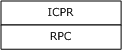 Figure 1: ICRP Protocol StackThe ICertPassage Remote Protocol shares ADM elements with Windows Client Certificate Enrollment Protocol [MS-WCCE] as specified in section 3.1.1 and section 3.2.1. The ICertPassage Remote Protocol, the Certificate Services Remote Administration Protocol, and the Windows Client Certificate Enrollment Protocol use a common list of configuration data elements, defined in [MS-WCCE] section 3.2.1.1.4.Prerequisites and PreconditionsThe ICertPassage Remote Protocol has the same prerequisites as the Windows Client Certificate Enrollment Protocol, as specified in [MS-WCCE] section 1.5.ICertPassage Remote Protocol server implementations that also implement the Certificate Services Remote Administration Protocol specified in [MS-CSRA] or the Windows Client Certificate Enrollment Protocol specified in [MS-WCCE] use the same configuration data elements, defined in [MS-WCCE] section 3.2.1.1.4 as "public", for those implementations.Applicability StatementThis protocol applies to legacy clients that have to use RPC (as specified in [MS-RPCE]) to interact with a CA for the purpose of enrolling or managing X.509 (as specified in [X509]) certificates.If clients can interact with the CA through Distributed Component Object Model (DCOM) (as specified in [MS-DCOM]) interfaces, they are to use the Windows Client Certificate Enrollment Protocol, as specified in [MS-WCCE].Versioning and Capability NegotiationVersion and capability negotiation is not provided in this protocol.<1>Vendor-Extensible FieldsNone.Standards AssignmentsNone.MessagesThe following sections specify how ICertPassage Remote Protocol messages are transported and ICertPassage Remote Protocol message syntax.TransportThis protocol uses the following RPC protocol sequence: RPC over named pipe and RPC over TCP/IP, as specified in [MS-RPCE].The endpoint pipe name for RPC over named pipe, as specified in [MS-RPCE], is \PIPE\cert. This endpoint is used for the authenticated RPC interface. The authenticated RPC interface allows RPC to negotiate the use of authentication and the authentication level on behalf of the client and server, as specified in [MS-RPCE]. In the case of using RPC over TCP, this protocol uses RPC dynamic endpoints as defined in Part 4 of [C706]. For more information, see Client Initialization (section 3.1.3) and Server Initialization (section 3.2.3).This protocol MUST use the universal unique identifier (UUID), as specified in section 3.2.4.1.Common Data Types The ICertPassage interface uses the CERTTRANSBLOB structure, as specified in [MS-WCCE] section 2.2.2.2.This protocol specification makes use of the wchar_t and DWORD datatypes defined in [MS-DTYP] sections 2.1.6 and 2.2.9.Request FormatThe ICertPassage Remote Protocol is a simple request-response pattern between the client and the server. The client MUST send the certificate request using one of the following ASN.1 DER encoded message formats:PKCS #10 as specified in [RFC2986].Cryptographic Message Syntax (CMS) as specified in [RFC3852].Certificate Management Messages over CMS (CMC) as specified in [RFC2797].Details are as specified in [MS-WCCE] section 2.2.2.6. Each format contains a set of attributes and extensions describing the request.<2>Response FormatResponses are returned by the ICertPassage Remote Protocol in either CMS format or CMC format. Details are as specified in [MS-WCCE] section 2.2.2.8. The format of the response is determined by the value passed in the dwFlags parameter, as specified in section 3.1.4.1.Protocol DetailsThe ICertPassage Remote Protocol is a simple request-response protocol. The client sends a certificate request, and the server responds with a signed certificate or a detailed disposition message. In almost all cases, the protocol is a single message followed by a single reply. Details on the flow and sequencing of the certificate enrollment protocol are as specified in [MS-WCCE] section 3. ICertPassage Client DetailsDetails of the client role are exactly as specified in [MS-WCCE] section 3.1.Abstract Data ModelThe client abstract data model is as specified in the abstract data model subsections of the [MS-WCCE] section 3.1.TimersNone.InitializationThe client creates an RPC association (or binding) to the server RPC endpoint (as specified in section 2.1) when an RPC method is called. The client SHOULD create a separate association for each method invocation, or it MAY reuse an association for multiple invocations.The client SHOULD create an authenticated RPC association with the highest possible authentication level. RPC authentication levels are as specified in [MS-RPCE].<3> Because the RPC server endpoint is dynamic, the client MUST use the RPC endpoint mapper services (as specified in [MS-RPCE] section 2.2.1.2) to locate the endpoint at which the server is registered.Message Processing and Sequencing RulesProcessing ICertPassage:: CertServerRequestDetails of the client processing rules are exactly as specified in [MS-WCCE] section 3.1.1.4.3.Timer EventsNone.Other Local EventsThe ICertPassage interface CertServerRequest method is invoked to obtain certificates whenever they are required by the client.ICertPassage Server DetailsDetails of the server processing rules are exactly as specified in [MS-WCCE] section 3.2.Abstract Data ModelAs specified in [MS-WCCE] section 3.2.1.1.ICertPassage Remote Protocol server implementations that also implement the Certificate Services Remote Administration Protocol specified in [MS-CSRA] or the Windows Client Certificate Enrollment Protocol specified in [MS-WCCE] use the same configuration data elements, defined in [MS-WCCE] section 3.2.1.1.4 as "public", for those implementations. If either Certificate Services Remote Administration Protocol or Windows Client Certificate Enrollment Protocol or both are also implemented, access to the configuration data elements from either or both of these protocols SHOULD be serialized.TimersNone.InitializationInterface initialization: The CA MUST listen on the well-known endpoint specified for this RPC interface for the RPC over named pipes binding. The CA also MUST register with the RPC endpoint mapper service for the TCP over RPC binding (as specified in [MS-RPCE] section 2.2.1.2). Details are as specified in section 2.1. Cryptographic initialization: The CA SHOULD obtain the certificates, the signing private key, and the exchange private key. The CA also MUST validate the CA signing certificates and its chain. The validation is based on chain validation, as specified in [RFC3280] section 6.<4>Message Processing and Sequencing RulesThe ICertPassage Remote Protocol defines the following interface:ICertPassage (section 3.2.4.1): A method that enables a client to request certificates from a certification authority.ICertPassage InterfaceThe ICertPassage RPC interface permits the client to submit a certificate enrollment request to the CA and receive a signed X.509 certificate (as specified in [X509]) as the response.The version number for this interface is 0.0. The UUID for this interface is 91ae6020-9e3c-11cf-8d7c-00aa00c091be, as specified in [MS-RPCE].<5>The interface defines a single method.Methods in RPC Opnum OrderCertServerRequest (Opnum 0)The CertServerRequest method processes a certificate enrollment request from the client.<6>DWORD CertServerRequest(  [in] handle_t h,  [in] DWORD dwFlags,  [in, string, unique] const wchar_t* pwszAuthority,  [in, out, ref] DWORD* pdwRequestId,  [out] DWORD* pdwDisposition,  [in, ref] const CERTTRANSBLOB* pctbAttribs,  [in, ref] const CERTTRANSBLOB* pctbRequest,  [out, ref] CERTTRANSBLOB* pctbCert,  [out, ref] CERTTRANSBLOB* pctbEncodedCert,  [out, ref] CERTTRANSBLOB* pctbDispositionMessage);h: A handle retrieved during the RPC bind operation, as specified in [MS-RPCE] section 2.2.2.dwFlags: The dwFlags parameter has identical syntax and semantics to the dwFlags parameter specified in [MS-WCCE] section 3.2.1.4.2.1.pwszAuthority: The pwszAuthority parameter has identical syntax and semantics to the pwszAuthority parameter specified in [MS-WCCE] section 3.2.1.4.2.1.pdwRequestId: The pdwRequestId parameter has identical syntax and semantics to the pdwRequestId parameter specified in [MS-WCCE] section 3.2.1.4.2.1.pdwDisposition: The pdwDisposition parameter has identical syntax and semantics to the pdwDisposition parameter specified in [MS-WCCE] section 3.2.1.4.2.1.pctbAttribs: A pointer to a CERTTRANSBLOB structure, as specified in [MS-WCCE] section 2.2.2.2, where the pb field of this structure points to a Unicode (as specified in [UNICODE4.0]) null-terminated string and the cb field contains the length of the string, including the NULL-terminated character (in bytes). If the value of the cb field does not match the length, in bytes, of the string (including the terminating null character), the CA MUST return the E_INVALIDARG error (0x80070057) to the client. Otherwise, the semantics of the string pointed to by the pb field are identical to the pwszAttributes parameter specified in [MS-WCCE] section 3.2.1.4.2.1.pctbRequest: The pctbRequest parameter has identical syntax and semantics to the pctbRequest parameter, as specified in [MS-WCCE] section 3.2.1.4.2.1.pctbCert: The pctbCert parameter has identical syntax and semantics to the pctbCertChain parameter, as specified in [MS-WCCE] section 3.2.1.4.2.1.pctbEncodedCert: The pctbEncodedCert parameter has identical syntax and semantics to the pctbEncodedCert parameter, as specified in [MS-WCCE] section 3.2.1.4.2.1.pctbDispositionMessage: The pctbDispositionMessage parameter has identical syntax and semantics to the pctbDispositionMessage parameter, as specified in [MS-WCCE] section 3.2.1.4.2.1.Return Values: The method MUST return ERROR_SUCCESS (0x00000000) on success. This method's return values MUST have identical syntax and semantics to the return values specified in [MS-WCCE] section 3.2.1.4.2.1.If the ADM element Config.CA.Interface.Flags contains the value IF_NORPCICERTREQUEST, the server SHOULD return an error.<7>If the ADM element Config.CA.Interface.Flags contains the value IF_ENFORCEENCRYPTICERTREQUEST and the RPC_C_AUTHN_LEVEL_PKT_PRIVACY authentication level ([MS-RPCE] section 2.2.1.1.8) is not specified on the RPC connection from the client, the CA MUST refuse to establish a connection with the client by returning E_ACCESSDENIED (0x80000009).Otherwise, the processing rules for the ICertRequestD::Request method ([MS-WCCE] section 3.2.2.6.2.1) apply, except that if the ADM element Config.CA.Interface.Flags contains the value IF_NOREMOTEICERTREQUEST, these values are ignored and the request is processed as though the values were absent.Timer EventsNone.Other Local EventsNone.Protocol ExamplesA client is typically configured in such a manner that it is able to determine when it requires a certificate. A common scenario is that a user has been instructed to enroll for a certificate that will allow use of a security-enhanced wireless network. After the user invokes the enrollment process, the following sequence of events occurs:The enrollment client queries Active Directory for the templates (as specified in [MS-CRTD]) that are available for the specified user. As the resource manager, Active Directory enforces that the user only receives templates that the user has read permissions to access (as specified in [MS-WCCE] section 2.2.2.11).The user selects the template with cn = Client Authentication (as specified in [MS-CRTD] section 2.1). This template includes the client authentication (OID = 1.3.6.1.5.5.7.3.2) as part of its pkiExtendedKeyUsage attribute (as specified in [MS-CRTD] section 2.12).The client then generates a public-private key pair and constructs the CMS as specified in [RFC3852] request message (as specified in section 2.2.1), which:Includes a public key. Includes a template name (that is, Client Authentication) as a request attribute.Is signed by the private key, as specified in [RFC3852].The client creates an RPC connection with the CA. See section 3.1.3.Using the connection previously mentioned, the client invokes the ICertPassage::CertServerRequest() method (see section 3.2.4.1.1) and, as a result, submits the CMS certificate request constructed in step 3.The CA receives the certificate request from the client. The CA validates the CMS message for digital signature validity and ASN.1 structure accuracy (as specified in [X660] and [X690]). The CA constructs a certificate based on the public key provided, the request attributes and extensions, and the template information.The CA signs the certificate with the CA private key and returns the newly created certificate to the caller in the pctbEncodedCert as an out parameter.SecuritySecurity Considerations for ImplementersSecurity considerations for implementation of this protocol are as specified in [MS-WCCE] section 5.Index of Security ParametersAppendix A: Full IDLFor ease of implementation, the full IDL is provided below, where "ms-dtyp.idl" is the IDL found in [MS-DTYP] Appendix A and "ms-wcce.idl" is the IDL found in [MS-WCCE] Appendix A.// Please refer to [MS-WCCE] for the definition of the // CERTTRANSBLOBimport "ms-wcce.idl";[    uuid(91ae6020-9e3c-11cf-8d7c-00aa00c091be),    pointer_default(unique)]interface ICertPassage{    DWORD CertServerRequest([in]                        handle_t        h,[in]                        DWORD           dwFlags,[in, string, unique] const  wchar_t         *pwszAuthority,[in, out, ref]              DWORD           *pdwRequestId,[out]                       DWORD           *pdwDisposition,[in, ref]            const  CERTTRANSBLOB   *pctbAttribs,[in, ref]            const  CERTTRANSBLOB   *pctbRequest,[out, ref]                  CERTTRANSBLOB   *pctbCert,[out, ref]                  CERTTRANSBLOB   *pctbEncodedCert,[out, ref]                  CERTTRANSBLOB   *pctbDispositionMessage);}Appendix B: Product BehaviorThe information in this specification is applicable to the following Microsoft products or supplemental software. References to product versions include released service packs.The terms "earlier" and "later", when used with a product version, refer to either all preceding versions or all subsequent versions, respectively. The term "through" refers to the inclusive range of versions. Applicable Microsoft products are listed chronologically in this section. Windows ClientWindows NT 4.0 operating systemWindows 2000 Professional operating systemWindows XP operating systemWindows Vista operating systemWindows 7 operating systemWindows 8 operating systemWindows 8.1 operating systemWindows 10 operating systemWindows ServerWindows NT 4.0Windows 2000 Server operating systemWindows Server 2003 operating systemWindows Server 2008 operating systemWindows Server 2008 R2 operating systemWindows Server 2012 operating systemWindows Server 2012 R2 operating systemWindows Server 2016 operating systemExceptions, if any, are noted below. If a service pack or Quick Fix Engineering (QFE) number appears with the product version, behavior changed in that service pack or QFE. The new behavior also applies to subsequent service packs of the product unless otherwise specified. If a product edition appears with the product version, behavior is different in that product edition.Unless otherwise specified, any statement of optional behavior in this specification that is prescribed using the terms "SHOULD" or "SHOULD NOT" implies product behavior in accordance with the SHOULD or SHOULD NOT prescription. Unless otherwise specified, the term "MAY" implies that the product does not follow the prescription.<1> Section 1.7: The ICertPassage Interface is supported by all applicable Windows products. However, CMC (Certificate Management Protocol using CMS) request formats and CMC response formats are not supported by Windows 2000 operating system and earlier. CMC is specified in [RFC2797].<2> Section 2.2.1:  Windows 2000 and earlier do not support the CMC request format (as specified in [RFC2797]).<3> Section 3.1.3: For authenticated RPC, the client in Windows XP and later and the server in Windows Server 2003 and later, passes RPC_C_AUTHN_GSS_NEGOTIATE and RPC_C_AUTHN_LEVEL_PKT_PRIVACY. The client in Windows 2000 Server passes RPC_C_AUTHN_GSS_NEGOTIATE only to RPC. These values are used to allow RPC to negotiate the authentication level on behalf of the client with the server, as specified in [MS-RPCE].<4> Section 3.2.3: The exchange private key was not used in Windows Server 2003 and earlier.<5> Section 3.2.4.1: The supported clients are Windows 2000 Professional and later and the supported servers  are Windows NT Server operating system and later.<6> Section 3.2.4.1.1: The implementation of this method on Windows Server 2003 and later is identical to the ICertRequestD::Request method, as specified in [MS-WCCE] section 3.2.1.4.2.1. However, the implementation of this method on Windows 2000 Server has the following differences from the specified ICertRequestD::Request method. In ICertPassage on Windows 2000 Server:The format of the certificates request passed in the pctbRequest parameter cannot be CMC, as specified in [RFC2797].Windows 2000 Server does not return or support issued certificates in the CMC format, as specified in [RFC2797].<7> Section 3.2.4.1.1: In Windows Server 2003 and later, the error returned is RPC_S_SERVER_UNAVAILABLE (0x800706ba). Windows 2000 does not return an error.Change TrackingNo table of changes is available. The document is either new or has had no changes since its last release.IndexAAbstract data model   client 11   server 11Applicability 8CCapability negotiation 9CertServerRequest method 12Change tracking 20Client   abstract data model 11   icertpassage interface 11   initialization 11   local events 11   message processing 11   overview 11   processing ICertPassage:: CertServerRequest 11   sequencing rules 11   timer events 11   timers 11Common data types 10DData model - abstract   client 11   server 11Data types   common - overview 10   request format 10   response format 10EEvents   local      client 11      server 14   local - client 11   local - server 14   timer      client 11      server 14   timer - client 11   timer - server 14Examples 15   overview 15FFields - vendor-extensible 9Full IDL 17GGlossary 5Iicertpassage interface (section 3.1 11, section 3.2 11)IDL 17Implementer - security considerations 16Index of security parameters 16Informative references 8Initialization   client 11   server 12Interfaces - client   icertpassage 11Interfaces - server   icertpassage 11Introduction 5LLocal events   client 11   server 14MMessage processing   client 11   server 12Messages   common data types 10   overview 10   request format data type 10   response format data type 10   transport 10NNormative references 7OOverview 8Overview (synopsis) 8PParameters - security index 16Preconditions 8Prerequisites 8Product behavior 18Protocol Details   overview 11RReferences 7   informative 8   normative 7Relationship to other protocols 8Request format data type 10Response format data type 10SSecurity   implementer considerations 16   parameter index 16Sequencing rules   client 11   server 12Server   abstract data model 11   icertpassage interface 11   initialization 12   local events 14   message processing 12   overview 11   sequencing rules 12   timer events 14   timers 12Standards assignments 9TTimer events   client 11   server 14Timers   client 11   server 12Tracking changes 20Transport 10VVendor-extensible fields 9Versioning 9DateRevision HistoryRevision ClassComments3/2/20071.0NewVersion 1.0 release4/3/20071.1MinorVersion 1.1 release5/11/20071.2MinorVersion 1.2 release6/1/20071.2.1EditorialChanged language and formatting in the technical content.7/3/20071.2.2EditorialChanged language and formatting in the technical content.8/10/20072.0MajorIDL was updated.9/28/20072.0.1EditorialChanged language and formatting in the technical content.10/23/20073.0MajorConverted document to unified format and updated technical content.1/25/20083.0.1EditorialChanged language and formatting in the technical content.3/14/20083.0.2EditorialChanged language and formatting in the technical content.6/20/20084.0MajorUpdated and revised the technical content.7/25/20084.0.1EditorialChanged language and formatting in the technical content.8/29/20084.0.2EditorialFix capitalization issues.10/24/20084.0.3EditorialChanged language and formatting in the technical content.12/5/20084.0.4EditorialEditorial Update.1/16/20094.0.5EditorialChanged language and formatting in the technical content.2/27/20094.0.6EditorialChanged language and formatting in the technical content.4/10/20095.0MajorUpdated and revised the technical content.5/22/20095.0.1EditorialChanged language and formatting in the technical content.7/2/20096.0MajorUpdated and revised the technical content.8/14/20096.0.1EditorialChanged language and formatting in the technical content.9/25/20096.1MinorClarified the meaning of the technical content.11/6/20096.1.1EditorialChanged language and formatting in the technical content.12/18/20096.1.2EditorialChanged language and formatting in the technical content.1/29/20107.0MajorUpdated and revised the technical content.3/12/20108.0MajorUpdated and revised the technical content.4/23/20109.0MajorUpdated and revised the technical content.6/4/201010.0MajorUpdated and revised the technical content.7/16/201011.0MajorUpdated and revised the technical content.8/27/201012.0MajorUpdated and revised the technical content.10/8/201012.1MinorClarified the meaning of the technical content.11/19/201013.0MajorUpdated and revised the technical content.1/7/201113.0NoneNo changes to the meaning, language, or formatting of the technical content.2/11/201113.0NoneNo changes to the meaning, language, or formatting of the technical content.3/25/201114.0MajorUpdated and revised the technical content.5/6/201114.0NoneNo changes to the meaning, language, or formatting of the technical content.6/17/201114.1MinorClarified the meaning of the technical content.9/23/201115.0MajorUpdated and revised the technical content.12/16/201116.0MajorUpdated and revised the technical content.3/30/201216.0NoneNo changes to the meaning, language, or formatting of the technical content.7/12/201216.1MinorClarified the meaning of the technical content.10/25/201216.1NoneNo changes to the meaning, language, or formatting of the technical content.1/31/201316.1NoneNo changes to the meaning, language, or formatting of the technical content.8/8/201317.0MajorUpdated and revised the technical content.11/14/201317.0NoneNo changes to the meaning, language, or formatting of the technical content.2/13/201417.0NoneNo changes to the meaning, language, or formatting of the technical content.5/15/201417.0NoneNo changes to the meaning, language, or formatting of the technical content.6/30/201518.0MajorSignificantly changed the technical content.10/16/201518.0NoneNo changes to the meaning, language, or formatting of the technical content.7/14/201619.0MajorSignificantly changed the technical content.6/1/201719.0NoneNo changes to the meaning, language, or formatting of the technical content.MethodDescriptionCertServerRequestOpnum: 0Security parameterSectionAuthenticated RPC associationInitialization (section 3.1.3)Cryptographic initializationInitialization (section 3.2.3)